ГБОУ ВПО «Дагестанская государственная медицинская академия» ФАЗ РФНаучная медицинская библиотекаБиблиографический обзор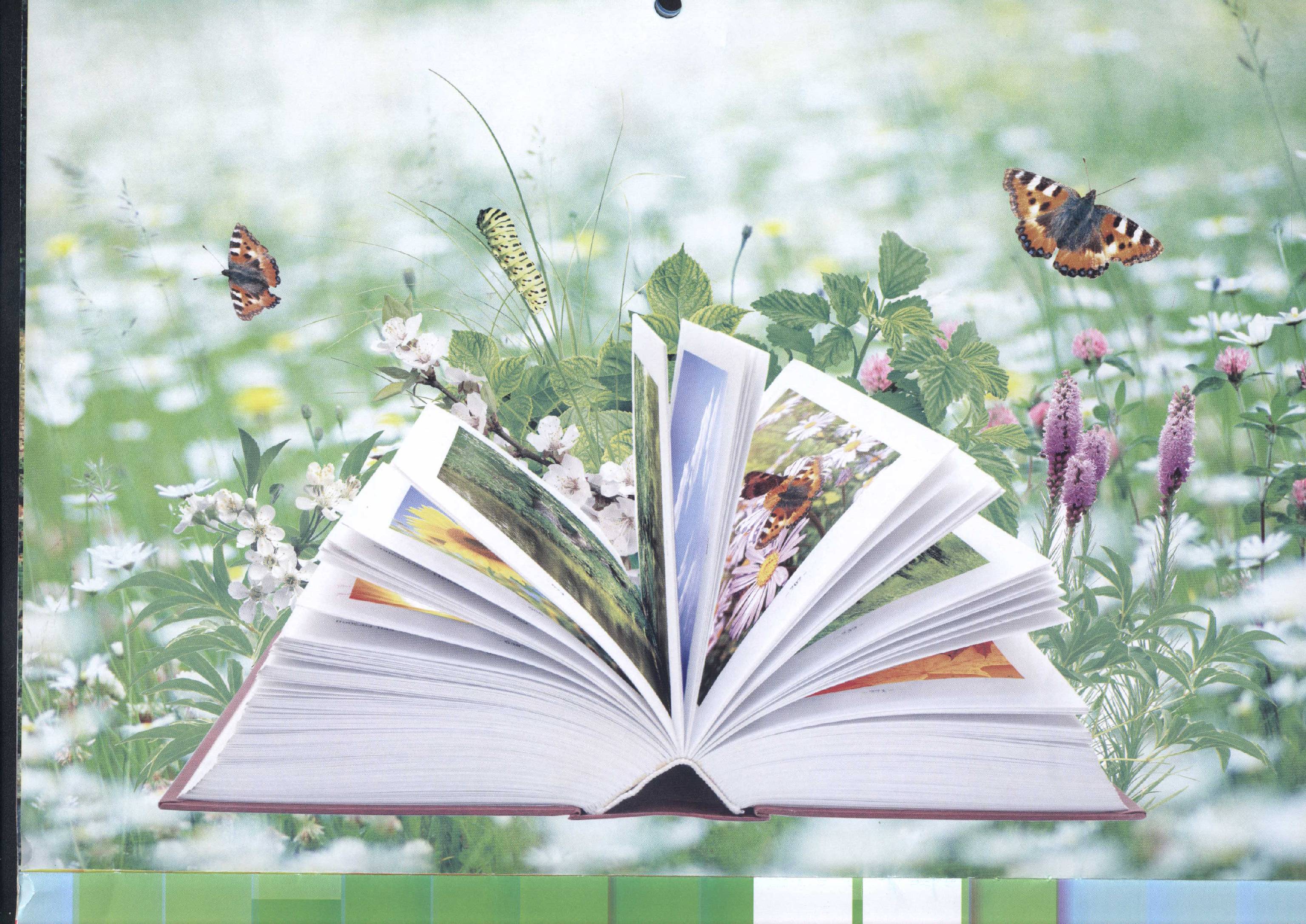 Махачкала, 2013Человек – творец, созидатель культуры и вместе с тем её пользователь.Н.И. Гендина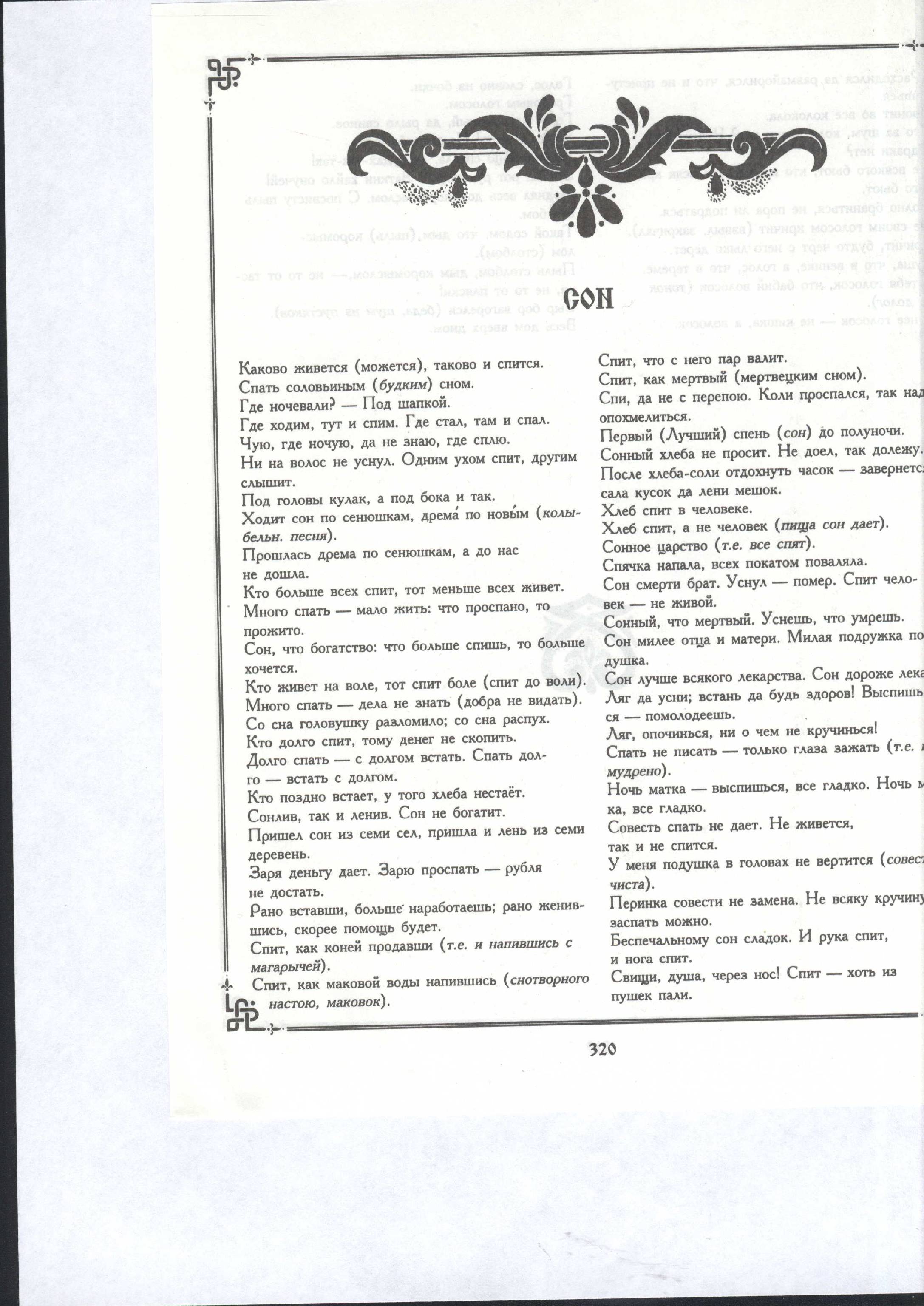 Информатизация как интеллектуально-гуманистическая перестройка всей жизнедеятельности человека и общества на основе все более полного использования информации резко повысила значимость формирования информационной культуры. В современных условиях реформирования высшего образования, усиливается значимость информационного обеспечения деятельности высших учебных заведений. Это диктует необходимость оптимального решения вопросов, связанных с созданием в вузах профессионального информационно-библиотечного пространства для грамотного и широкого использования источников в учебных и научных сферах. Происходящие в образовании изменения нашли отражение в «Приоритетных направлениях развития образовательной системы Российской Федерации» (2004), где указывается на необходимость «предоставлять каждому человеку возможность формировать индивидуальную образовательную траекторию и получать ту профессиональную подготовку, которая требуется ему для дальнейшего профессионального, карьерного и личностного роста». Успешность прохождения индивидуальной траектории невозможна без  необходимого уровня информационной и читательской культуры, формированием которых занимаются вузовские библиотеки. И читательская,  и информационная культура являются показателями социализации  личности. Информационная культура – основа общей культуры личности.  Это понятие подразумевает культуру взаимодействия человека с  информацией, включая и библиотечно-библиографическую грамотность, и  культуру чтения, и овладение целым комплексом дополнительных знаний, умений и навыков.Информационная культура как одно из проявлений «культуры вообще» охватывает сферу отношений человека, отдельных социальных групп, общества к информации. Соответственно принято различать  информационную культуру личности, информационную культуру определённой социальной группы (учителей, врачей, юношества и др.), информационную культуру в целом. Анализ многолетнего опыта работы Кемеровской государственной академии культуры и искусств раскрывает в книге «Формирование информационной культуры личности в библиотеках и образовательных учреждениях» [6]. Здесь приводится комплекс учебных программ по курсу «Основы информационной культуры», средства диагностики уровня информационной культуры личности. Содержатся материалы, характеризирующие современный документальный поток, ведущие информационные ценности России, лингвистические средства обработки и поиска информации.Формирование информационной культуры пользователей, а также формы и методы, направленные изучению этой проблемы в библиотечной системе подробно раскрыты в статье С.В. Дрыгайло [3]. Процесс формирования информационной культуры – комплексный и должен осуществляться в библиотеке в следующих направлениях:работа по совершенствованию комплектования и раскрытию библиотечных фондов;систематическое изучение динамики информационных потребностей пользователей, особенно связанных с ценностно-ориентированной, познавательной, производственной деятельностью;создание комфортных условий для удовлетворения информационных потребностей читателей;совершенствование работы по повышению уровня библиотечно-библиографических и информационно-компьютерных знаний;популяризация  и реклама информационных услуг библиотеки среди пользователей.Таким образом, вся деятельность библиотеки направлена на повышение информационного образования общества.Информационная культура предполагает не только наличие у личности информационных потребностей и стремления их реализовывать, но и приращение положительной информации, способствующей совершенствованию людей и улучшению отношений между ними, развитию науки, техники и культуры.Высокий уровень информационной культуры позволяет человеку оперативно получать желаемую информацию, полноценно использовать её в профессиональной деятельности  и обыденной жизни. Большую роль в удовлетворении информационных потребностей в библиотеке играет информационно-библиографическая деятельность. Библиограф принимает активное участие в развитие информационной культуры общества. Основные критерии профессионализма библиографа – профессиональная психология, знания, умения и навыки. Под профессиональной психологией подразумевается развитие профессиональной памяти, способность запоминать библиографические признаки (названия документов, инициалы и фамилии авторов и т.д.), своевременно отбирать необходимую и требуемую информацию из потока различных документов [1]. Библиографы, участвуя в информационно-библиографическом обслуживании пользователей, совершенствуют, повышают профессиональную квалификацию. Они являются посредниками в формировании культуры читателей. Роль библиографов в формировании информационной культуры пользователей, аспектов знаний, умений, а также задачи оптимизации работы с информацией, исследована в статье А.Т. Абдуллаевой.     Роль книги и чтения в формировании личности трудно переоценить. Чтение как мы понимаем процесс интеллектуальной деятельности, и он является важнейшим компонентом в системе воспитания и образования. Этот  процесс осуществляется на протяжении всей жизни человека, и библиотека  является активным его участником, обеспечивая «усвоение и  воспроизведение опыта, накопленного человечеством в чтении».     В новой информационно-технологической ситуации актуализировалась образовательная функция вузовской библиотеки. Внедряя информационные  технологии в свою работу, ее сотрудники одновременно обучают  пользователей работе с ними и формируют у студентов, преподавателей, аспирантов и др. пользователей вуза столь важную  информационно-технологическую (ИТ) компетентность. Влияние ИТ на чтение – неоспоримый факт. ИТ-компетентность становится важной составляющей читательской культуры личности в целом. Информационные технологии  позволяют освоить новую форму бытования книги – мультимедийную,  новые способы поиска информации с помощью электронных каталогов и Интернета. Таким образом, вузовская библиотека, участвуя в учебном процессе, является как субъектом в деле формирования информационной культуры, так и ресурсным средством обеспечения этого процесса через реализацию своих социальных функций: сохранения и трансляции памяти человечества.    В учебном пособии Е.А. Гаричева «Информационная эвристика» показана проблема формирования информационной культуры вузовских пользователей и не является  новой [3]. Обучение читателей самостоятельному поиску информации является  традиционным направлением деятельности всех научных библиотек. Опыт  практической работы позволяет сделать вывод, что система научной  информации и библиографический потенциал библиотек вузов используются  весьма неэффективно. Зачастую неумело, непрофессионально работают в  библиотеках не только студенты, но и преподаватели, научные работники. Пособие предлагает взглянуть на проблемы информационного общества и помогает в приобщении к информационной культуре, в написании и оформлении учебных работ. Предназначено для студентов, а также всех интересующихся информационной культурой.    В статье Бестужевой Е.М. «Роль научной библиотеки СТГМА в формировании информационно-культурной среды вуза» сказано что,   «врач  – это носитель современного представления о культуре, в которую входит и состояние здоровья самого врача [2]. Поэтому одно из приоритетных направлений информационно-культурной деятельности – формирование мотивации пользователей библиотеки на здоровье, здоровый образ жизни».       В настоящее время одной из востребованных услуг является консультации по поиску в сетевых информационных ресурсах. Для этого библиотеки подготавливают  различные пособия, тематические обзоры. Это способствует формированию информационной культуры пользователей [7]. Действенным средством  повышения информационной культуры пользователей служит информационная продукция, предоставленная библиотекой как в традиционном  (печатном), так и в электронном виде. Совершенствуя, традиционные и электронные каталоги, оперативно пополняя их, повышается качество обслуживания. С развитием интернет-технологий в мире меняется процесс получения и переработки информации человеком и человеческими сообществами. Предоставив пользователям доступ к электронным каталогам других библиотек, к электронным журналам, ко всем базам данных, имеющихся в библиотеках и информационных центрах, дает возможность обеспечить объём, глубину и качество информации. Эти и другие актуальные вопросы отражены в книге В.А. Минкина «Справочник информационного работника» [5]. Подводя итог по библиографическому обзору, хочется сказать, что делается в научной библиотеке ДГМА.     Важным условием в работе библиотеки ДГМА является распространение знаний и информации среди потенциальных читателей в современном вузе. Совместно с отделом электронных каталогов проводим занятия по обучению основам информационно-библиографической культуре пользователей, т. е. со студентами, аспирантами, ординаторами, врачами последипломного обучения. Занятия проходят в два этапа: теоретический и практический. В лекции по элективному курсу «Основы информационной культуры» используем мультимедийные оборудования. Мы знакомим читателей с библиотекой, ее структурой, подразделениями, с библиотечными каталогами и картотеками. Особое внимание уделяем разделу по поиску  информации в каталогах отечественной и зарубежной издательской продукции по медицине. А также знакомим с основами библиографического описания документов, как правильно оформлять списки литературы к научным работам, диссертации. В практическом этапе занятий пользователи самостоятельно ведут поиск литературы, описание произведений печати основным правилам стандарта.    Информационная культура аспиранта состоит из следующих компонентов:              коммуникативная культура (культура общения);лексическая культура (языковая);читательская (культура чтения);культура использования информационных технологий (использование   электронных баз данных);библиографическая культура (овладение знаниями информационно-библиографического поиска по СПА НБ, оформление авторефератов и диссертаций);интеллектуальная культура (формирование в процессе научных исследований).       Библиографический отдел содержит СБФ справочных и библиографических изданий;  составляют библиографические пособия; выполняет консультирование по справочно-поисковому аппарату НБ;                                                                                                                                                                                           выполняет редактирование списков диссертационных работ.       В целях культурного воспитания и пропаганды фонда библиотека подготавливает презентации книг и виртуальные выставки. Например: «История государства Российского» - о правителях России, «100 великих» - эта презентация  открывает новую оригинальную серию  издательства «Вече», посвященную  самым величественным эпизодам мировой истории, культуры и выдающимся личностям всех времен и народов. «Писатели – врачи»,  «Омаров С.-М.А» - о научных работах учёного ДГМА, «Шамов И.А. Художественная проза». «Сердце можно лечить сердцем», презентация посвящена дню кардиолога. «Расул Гамзатов» - к 90-летию писателя. «Эндоскопическая хирургия» презентация, раскрывает фонд по данной теме. Виртуальные выставки: «Научное наследие хирургической школы Дагестана». «Почки и здоровье», «Дагестан: экология сегодня», «Твои возможности человек» «Глаукома – теория, тенденции, технологии», Личность. Творчество. Жизнь», тематическая виртуальная выставка, посвященная 100-летию М.М. Максудова. Все проведённые виртуальные выставки презентации выставлены на сайте академии.      Также библиотека оформляет постоянно действующие выставки: «Труды ученых ДГМА», «Новые поступления», «Врачу - информатору», «Библиография - специалисту».        В заключении, можно сделать вывод, что формирование информационной культуры молодых ученых по работе с информационными массивами,  зависит от профессионального и системного подхода библиотекарей и изучения информационного образования, изучения информационных потребностей читателей, и внедрения в практику информационно-библиографической деятельности.ЛитератураАбдуллаева, А.Т. Библиографы как посредники в формировании информационной культуры читателей / А.Т. Абдуллаева // Библиография. – 2013. - № 3. – С. 30-34.Бестужевой, Е.М. Роль научной библиотеки СТГМА в формировании информационно-культурной среды вуза / Е.М. Бестужевой // Материалы восьмой межрегиональной научно-практической конференции «Библиотека и вуз: аспекты, проблемы и перспективы взаимодействия», г. Ставрополь, 22-27 октября 2012 г. – Ставрополь, 2012. – С. 24-29. Гаричева, Е.А. Информационная эвристика: учебное пособие /  Е.А. Гаричева. - Великий Новгород, 2010. Гендина, Н. И. Повышение информационной культуры личности в библиотеках и образовательных учреждениях / Н. И. Гендина, Н.И. Колкова, И.Л. Скипор, Г.А. Г.А. Стародубова. – 2-ое изд., перераб. – М. : Изд-во «Школьная библиотека». – 296 с.Дригайло, С.В. Формирование информационной культуры пользователей  и сотрудников библиотеки / С.В. Дригайло // Научно-технические библиотеки. – 2011. - № 1. – С. 79-88.Минкин, В.А. Справочник информационного работника. – СПб.: Профессия, 2005. – 552 с. – (Серия «Библиотека»). Сухотина, М.Л. Электронные сетевые ресурсы Информкультуры РГБ в пространстве культуры, науки, образования / М.Л. Сухотин // Научные и технические библиотеки . – 2011. - №. 3. -  С. 5-14.